Карта урока для организации занятий с использованиемэлектронного обучения и дистанционных образовательных технологий              Вопросы можно задать по адресу электронной почты:               o1ka@ro.ru 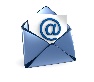 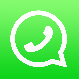 или в  мессенджере               WhattsApp:  +7 928 965 11 99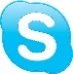                    в онлайн:               Skype        https://join.skype.com/h3dvDa2AQNi4с  10.20. до  10.50. (время фактического проведения урока), с  13.00. до  14.00.  (часы  неаудиторной  занятости,  проведение  индивидуальнойконсультации)Выполненное практическое задание необходимо предоставить в любом доступном формате (скан, фотография, документ MS Word; указывается вариант, которым владеет учитель и учащиеся (группы учащихся)):письмом на адрес электронной почты для обратной связи;сообщением в сообщением на странице  ВКонтакте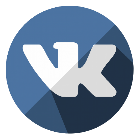 При отправке ответа в поле «Тема письма» и названии файла укажите свои данные: класс, учебный предмет, фамилию, имя и отчество.Теоретические знания.             Любое художественное произведение является и своеобразной этической программой, которая отображает авторские ценностные ориентиры, и эстетическим объектом, представляющим собой сообщение на особом языке, взаимосвязь эстетических знаков.          Определение общего характера фразеологизму дал Ш.Балли: «сочетания, прочно вошедшие в язык, называются фразеологическими оборотами». Исследователи В.Л.Архангельский, С.Г.Гаврин, В.Н.Телия определяют фразеологизм как языковую единицу, для которой характерны такие второстепенные признаки как метафоричность, эквивалентность, синонимичность слову.          В своей работе «Фразеология современного русского языка» Н.М.Шанский дает следующее определение: «Фразеологический оборот – это воспроизводимая в готовом виде языковая единица, состоящая из двух или более ударных компонентов словного характера, фиксированная по своему значению, составу и структуре». Лингвист полагает, что основным свойством фразеологического оборота является его воспроизводимость, так как фразеологизмы не создаются в процессе общения, а воспроизводятся как готовые целостные единицы.           Фразеологизмы являются значимыми языковыми единицами, для которых характерно собственное значение, независимое от значений составляющих их компонентов. Фразеологические обороты состоят из одних и тех же компонентов, располагающихся друг за другом в строго установленном порядке. В некоторых из них отмечается различное расположение составных частей: сгореть со стыда – со стыда сгореть, тянуть волынку - волынку тянуть, в таких фразеологизмах местоположение образующих их слов закреплено в двух одинаково возможных вариантных формах. Фразеологизмы отличает непроницаемость структуры.           Знание фразеологии, понимание ее при чтении художественной литературы, а также правильное употребление является одним из показателей хорошего владения русским языком.          Фразеологизмы можно расшифровать – заменить их общеупотребительными словами, то есть подобрать нейтральные синонимы: трескучий мороз значит сильный мороз, бежать во все лопатки, значит бежать очень быстро. Однако при такой расшифровке происходит неизбежная утрата: выражение теряет образность, следовательно, метафоричность, экспрессивность и эмоциональность.
2) Практические навыки.Определите лексическое значение фразеологизмов:валится из рукголыми руками взятьна все рукидать руку на отсечениене покладая рукиграть первую скрипкуи швец, и жнец, и в дуду игрецдуша нараспашку             дым коромыслом             яблоко раздора            петь дифирамбы            глас, вопиющий в пустынеПодберите антонимичные пары фразеологизмов:Жить душа в душу – Пруд пруди – За тридевять земель – Засучив рукава – Домашняя работа:1.Из предложения 15 выпишите фразеологизм(15) Продолжение и расширение научных исследований откроет нам глаза на то зло, которое мы пока не различаем.2.Из предложений 5-7 выпишите фразеологизм.(5) И ты берёшь теперь от школы всё, что она даёт, и не ждёшь, когда закончится урок, когда можно будет закрыть за собой дверь класса, пронестись во весь дух по коридору, сбежать вниз по лестнице, запрыгать, как кузнечик: «Домой, домой!» (6)Не хочется теперь! (7)В одиннадцатом классе учиться весело.3. Из предложения 26 выпишите фразеологизм.(26) Когда льдина, на которой находились козы, подошла к роковому месту столкновения с берегом, у нас мороз по коже пробежал от страха за их судьбу: в таком аду из скопившихся ледяных масс выжить было сложно.4.Из предложения 9 выпишите фразеологизм(9) Мы пошли рыбачить за тридевять земель на старый, обмелевший пруд.5. Из предложения 31 выпишите фразеологизм(31) Шесть копеек я вам завтра занесу или в конце концов пришлю.6. Из предложения 12 выпишите фразеологизм.(12) Считая, что в формировании грядущих поколений телевизоры играют не первую роль, я всё же однажды написал статью «Творец или зритель?» в том смысле, что если раньше в деревне пели сами, то теперь только слушают, как поют, если раньше плясали сами, то теперь только смотрят, как пляшут, и так далее, то есть вырабатывается постепенно потребительское отношение к искусству вместо активного, живого, творческого. УчительКошевая Ольга ВикторовнаПредметРодная литератураКласс9  класс «А»Дата проведения урока8.05.20.Тема урокаПовторение изученного.Основные изучаемые вопросыОсобенности фразеологии как науки. Изучение типов фразеологизмов.Ссылка на эл. платформу             WhattsApp:  +7 928 965 11 99Тип урокаофлайнФорма обратной связиПисьменные работыЗаданияЗадания1)Чтение конспекта.2) Выполнение упражнения на лексическое значение.3) Выполнение упражнения( нахождение антонимов)Домашнее заданиеВыписать фразеологизмы из предложений.Критерии оценивания«5» - 100-90% ; «4» - 89-70%;  «3» - 69-30%.